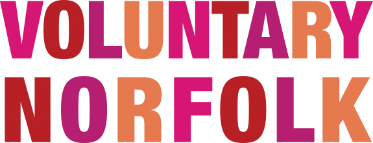 Voluntary Norfolk is committed to both the principle and the practice of Equal Opportunities and we welcome applications from all parts of the community regardless of gender, physical ability, nationality, race, religion, or sexual orientation. 
We know that people from different age groups bring varying levels of expertise and experience to an organisation and we are always keen to receive applications from every candidate with relevant skills and qualifications, regardless of age.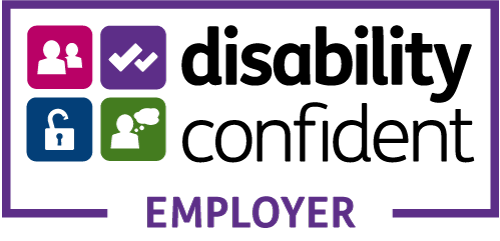 Voluntary Norfolk is a registered charity no. 1112017.  Registered as a company limited by guarantee in England and Wales no.5616120. Registered address St Clements House, 2-16 Colegate, Norwich NR3 1BQWe are looking for a new member to join our Carers Matter Norfolk Team in the following position:Deputy Service Manager  Carers Matter NorfolkFull time 37 hours per week

Fixed term contract until 31st August 2025
Carers Matter Norfolk (CMN) is the county-wide service for unpaid carers, offering personalised, holistic and client-led support designed to meet the needs of each individual carer.   Voluntary Norfolk is seeking a full time Deputy Service Manager.  The purpose of the role is to support the Service Manager and the dedicated team of Family Carer Practitioners, with the effective management, delivery, sustainability and future development of this exciting and rewarding project. 
Salary:  £27,381 per annum Base: St. Clements House, 2-16 Colegate, Norwich 
            NR3 1BQClosing date:   Sunday 22nd May 2022Interview date: Friday 27th May 2022To apply please download an application pack from: www.cbrsolutions.org.uk/jobs-boardFor further information about this postplease contact Rebecca.elliott@voluntarynorofolk.org.